Battery Energy Storage Station (BESS)-BasedSmoothing Control of Photovoltaic (PV) andWind Power Generation Fluctuationsنام:.......استاد راهنما :..........سیستم پیشنهادی در مقاله: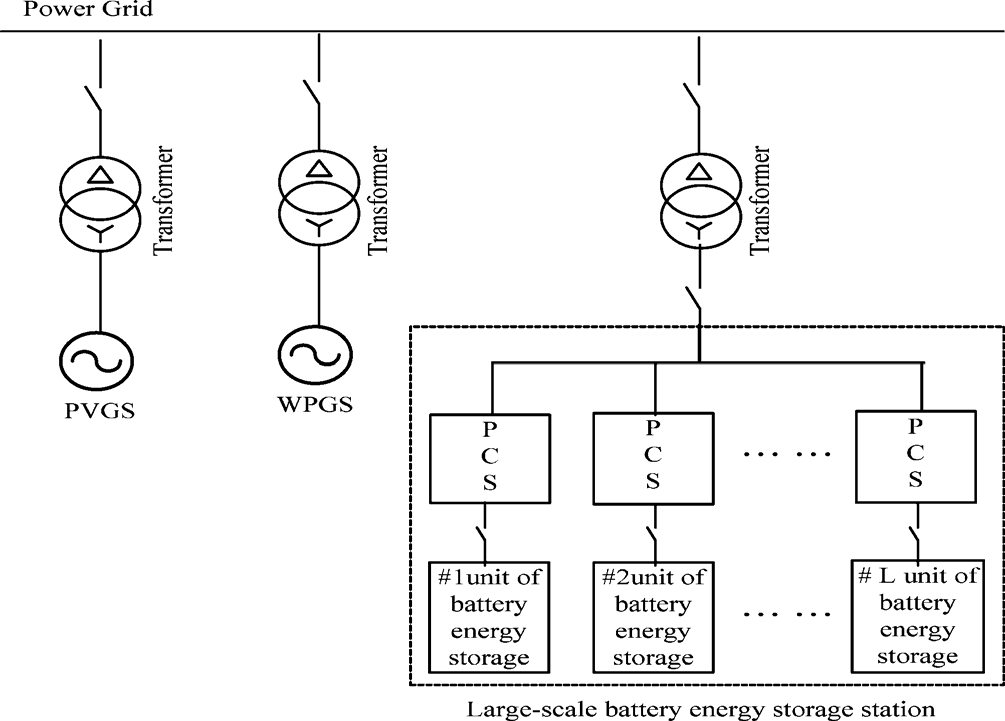 نمای کلی سیتم :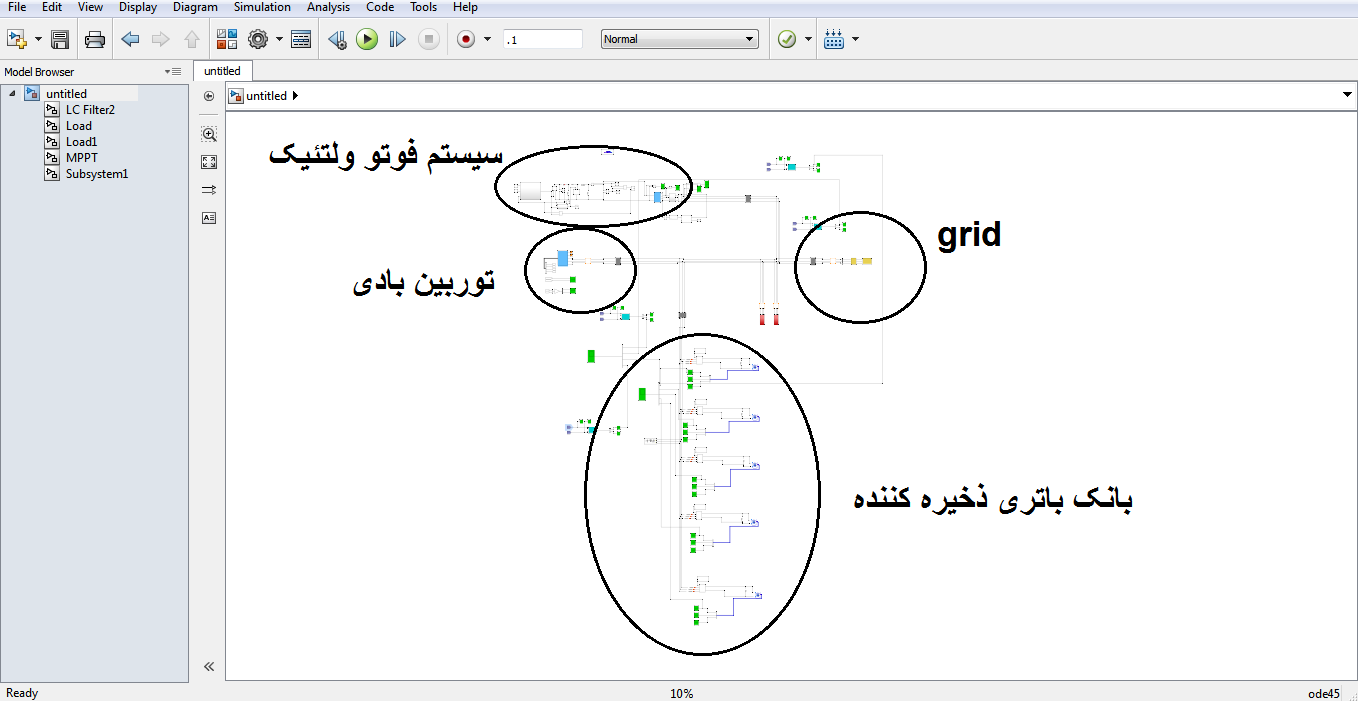 مدل توربین بادی: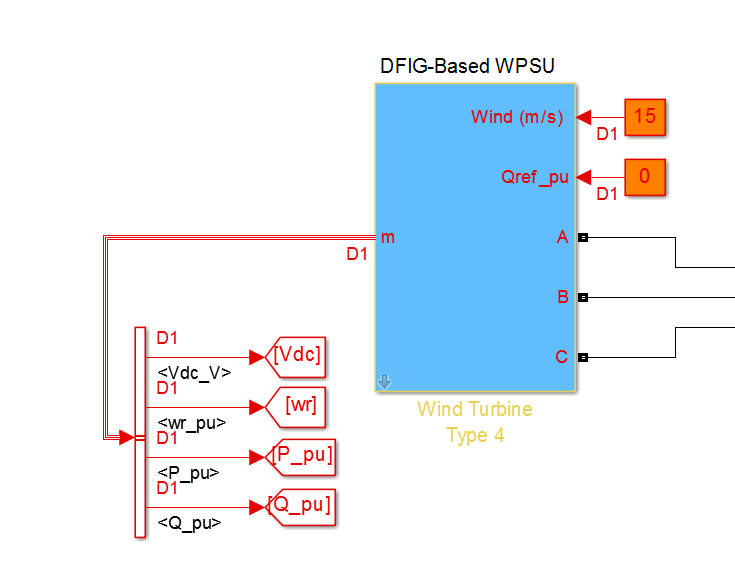 نمای داخل قسمت دوم: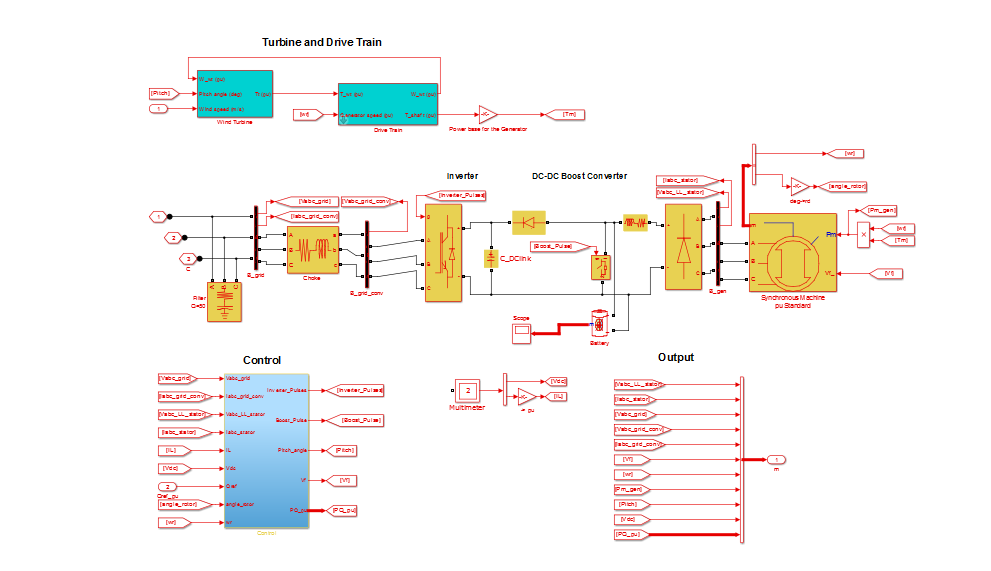 مدل PV :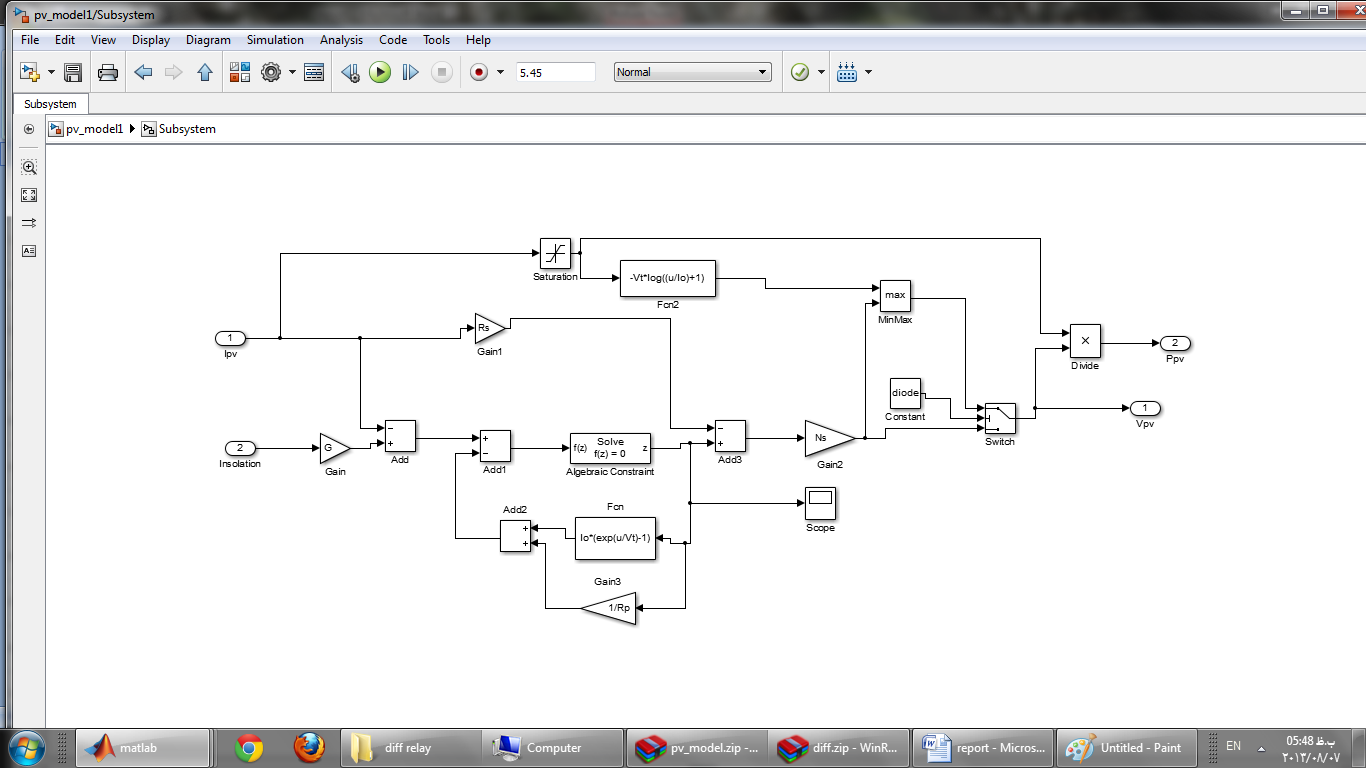 نتایج شبیه سازی :شبیه سازی مدل PV :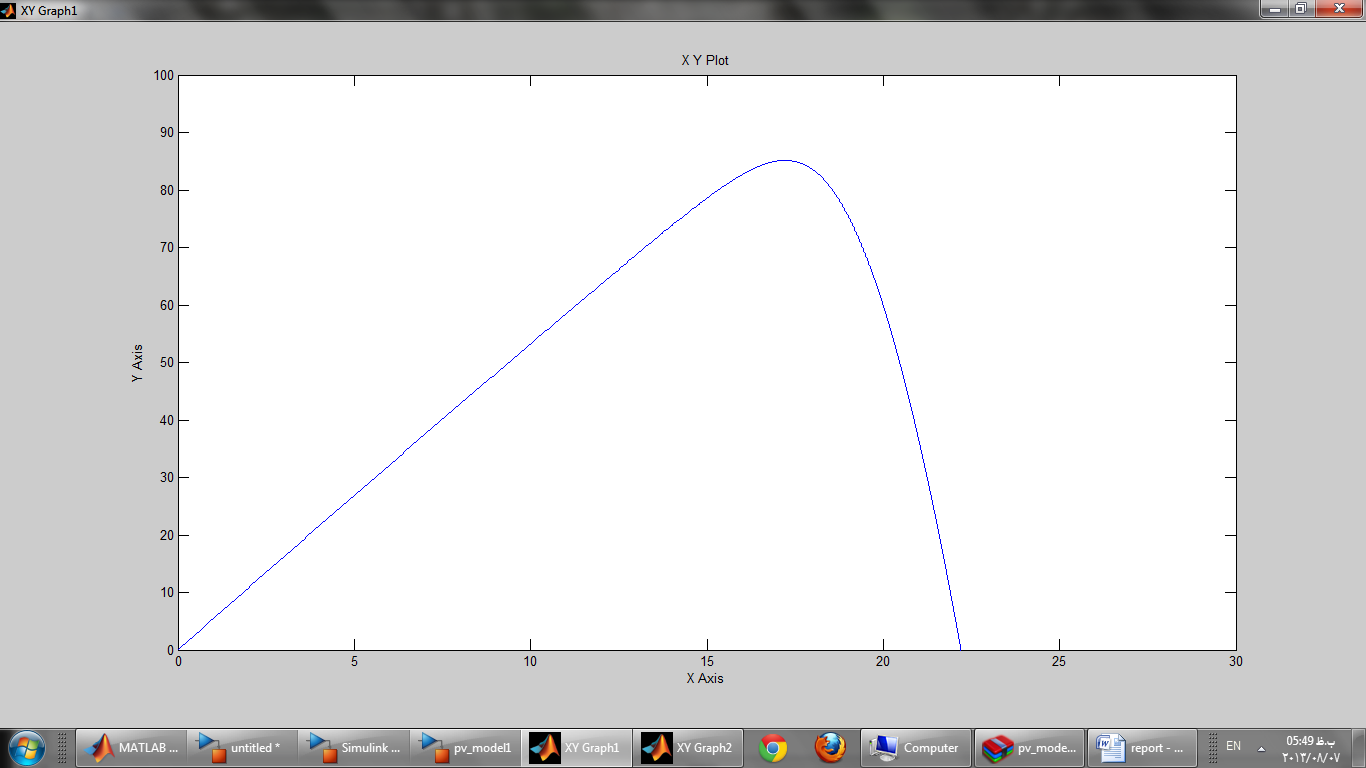 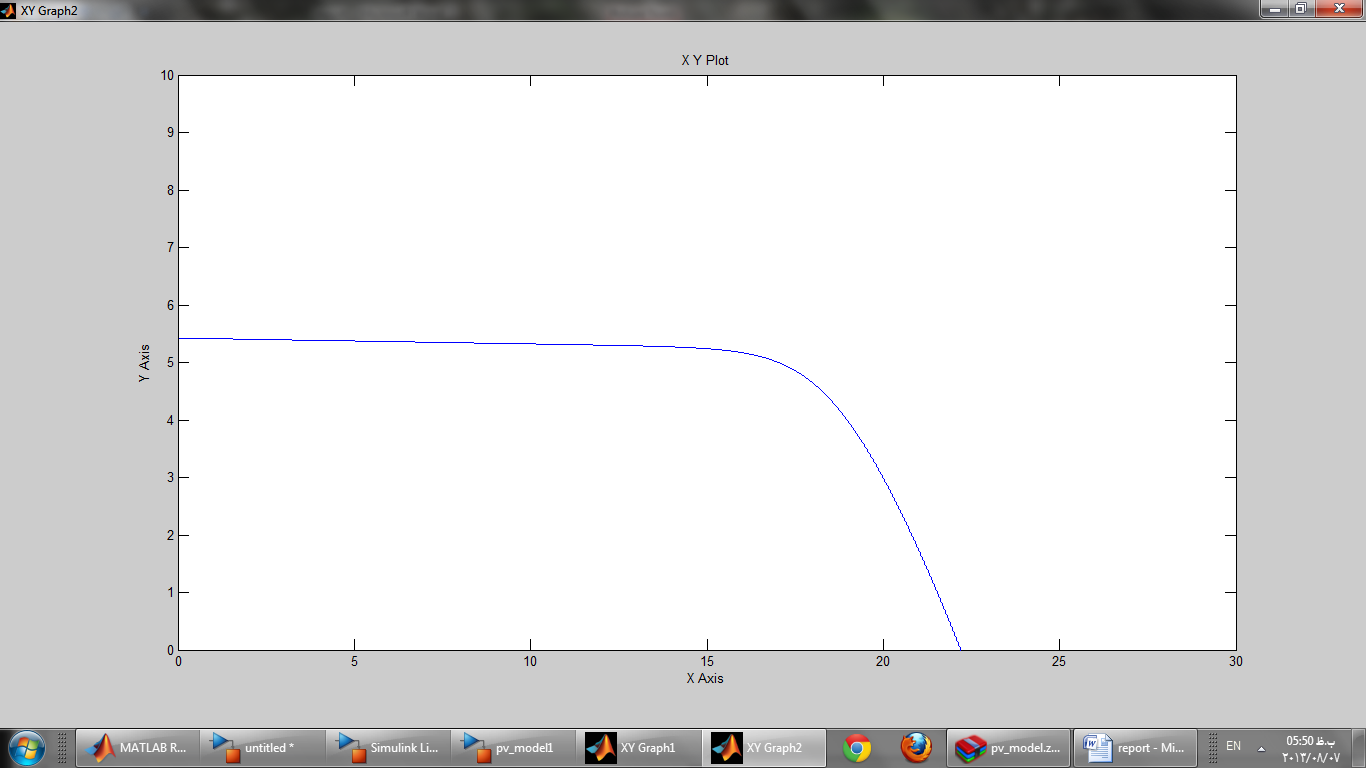 جریان و ولتاژ توربین: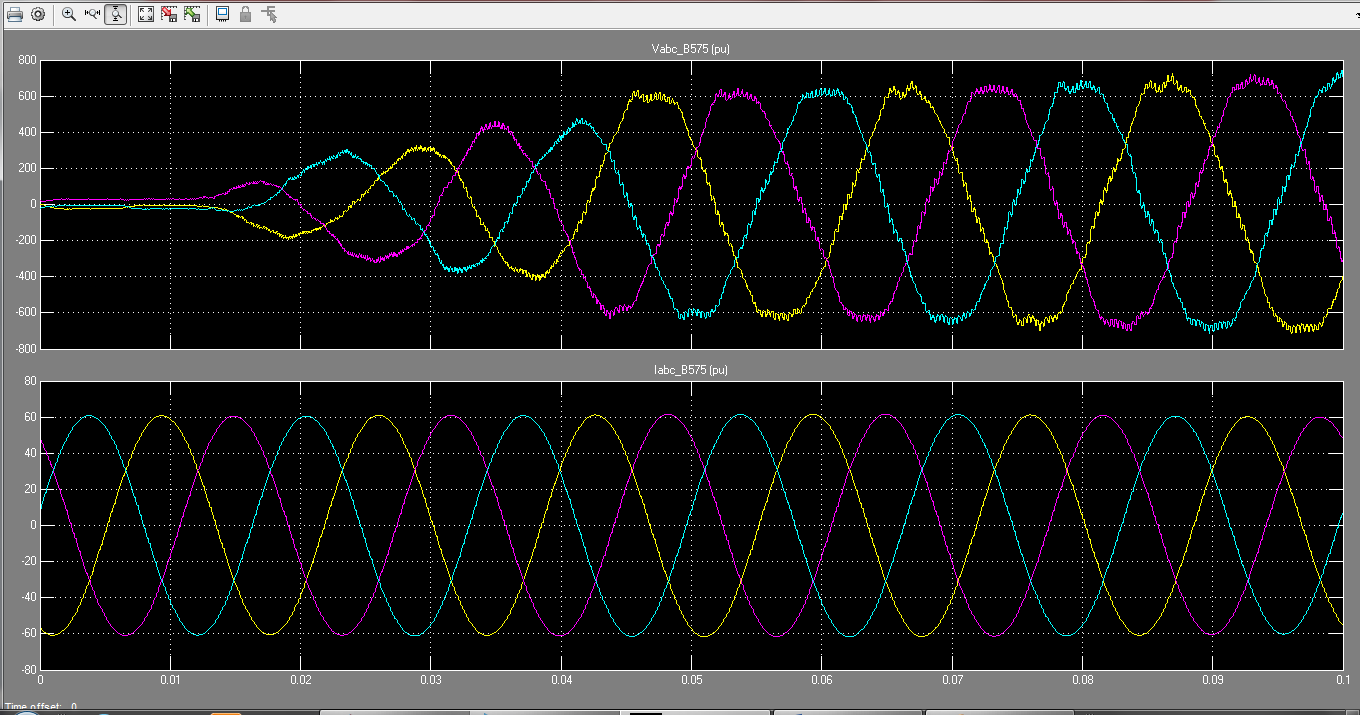 توان خروجی توربین: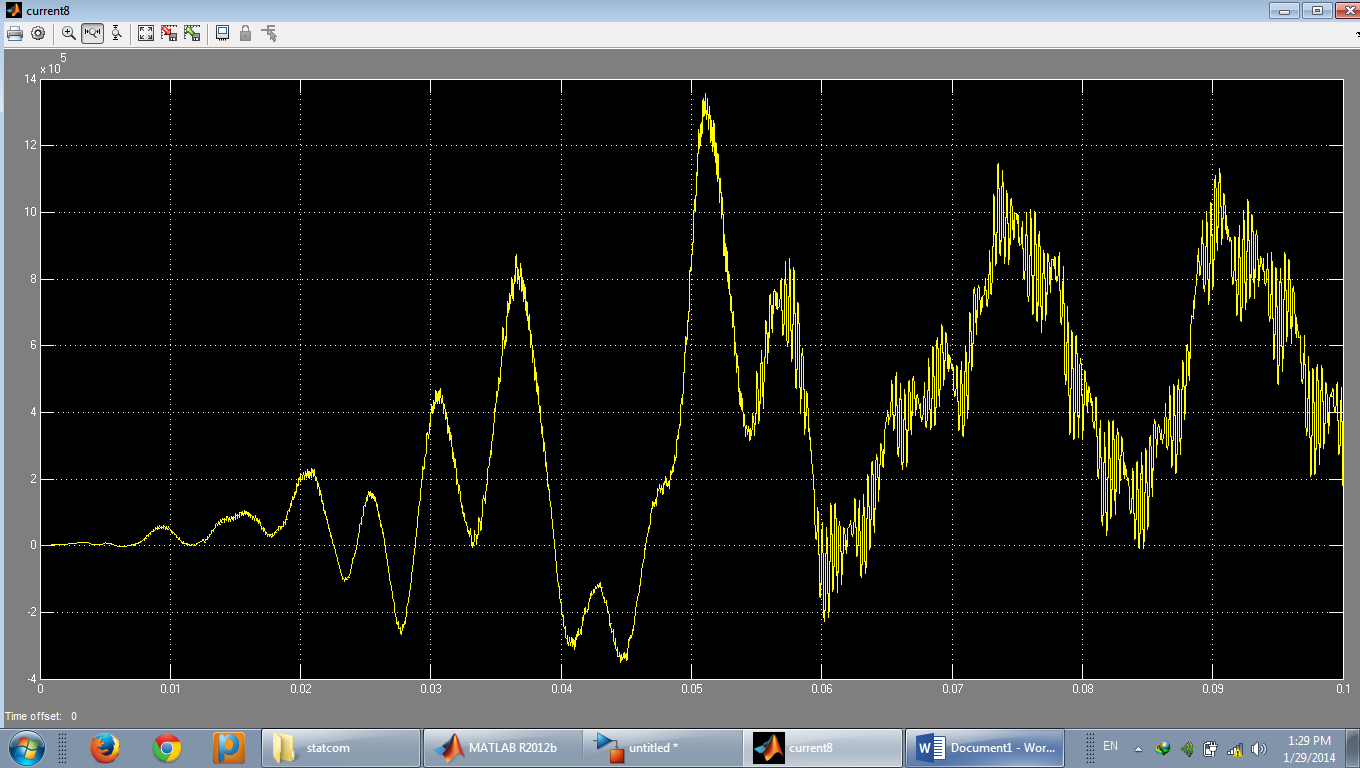 توان خروجی باتری: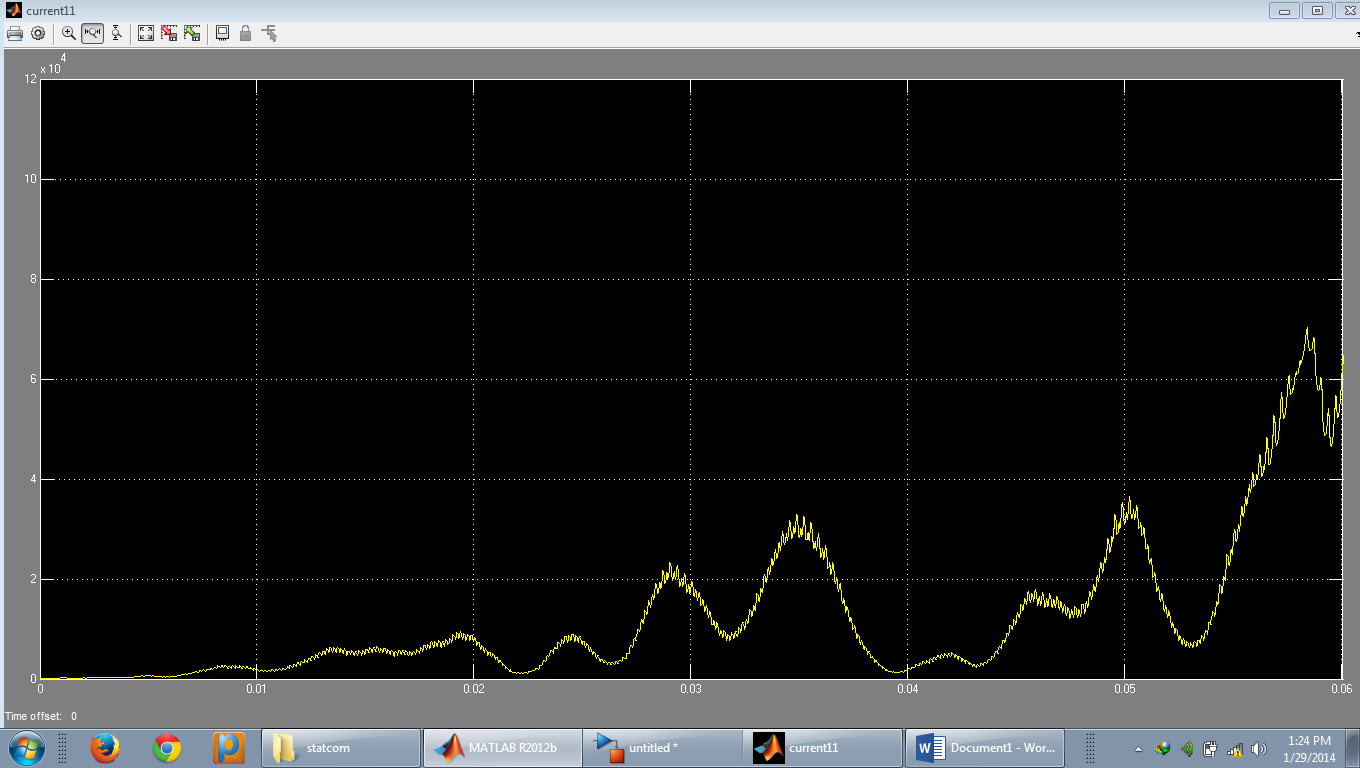 توان سلول خورشیدی: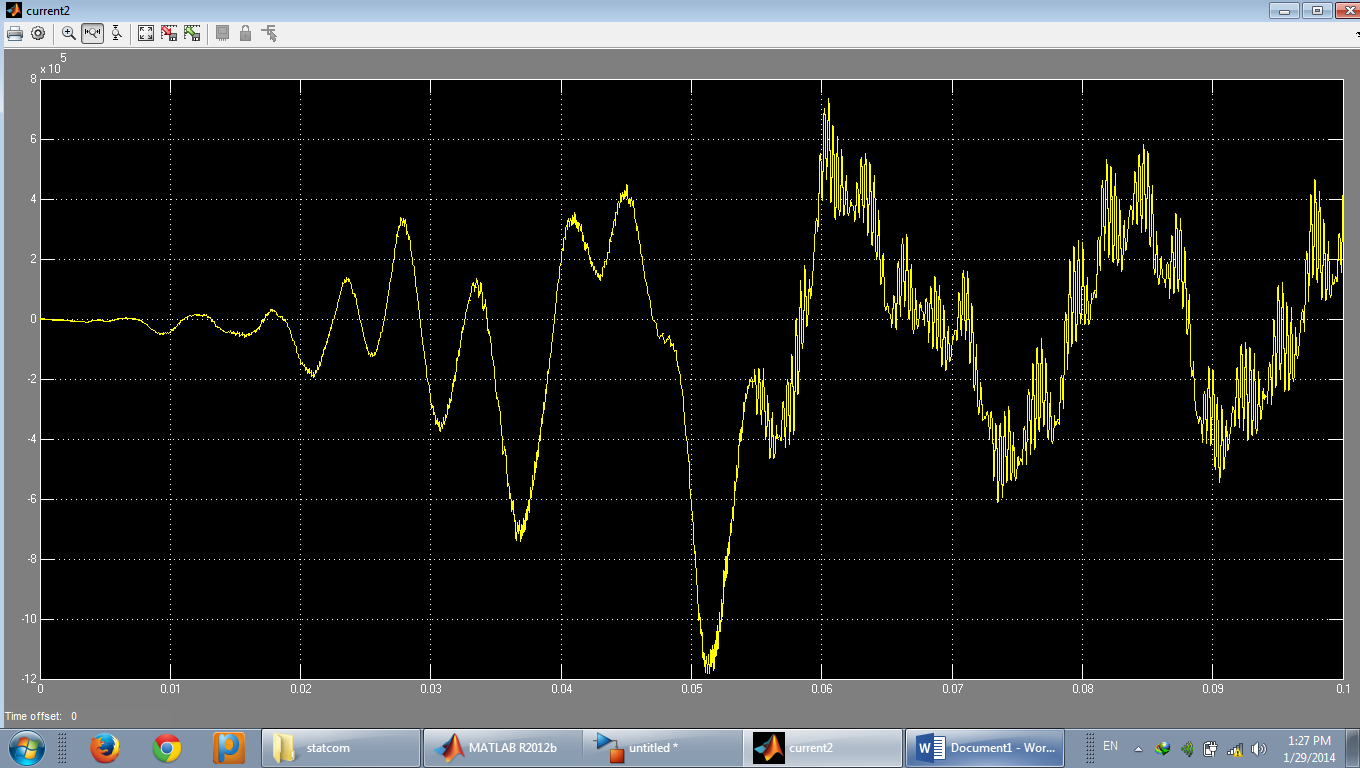 توان سمت شبکه :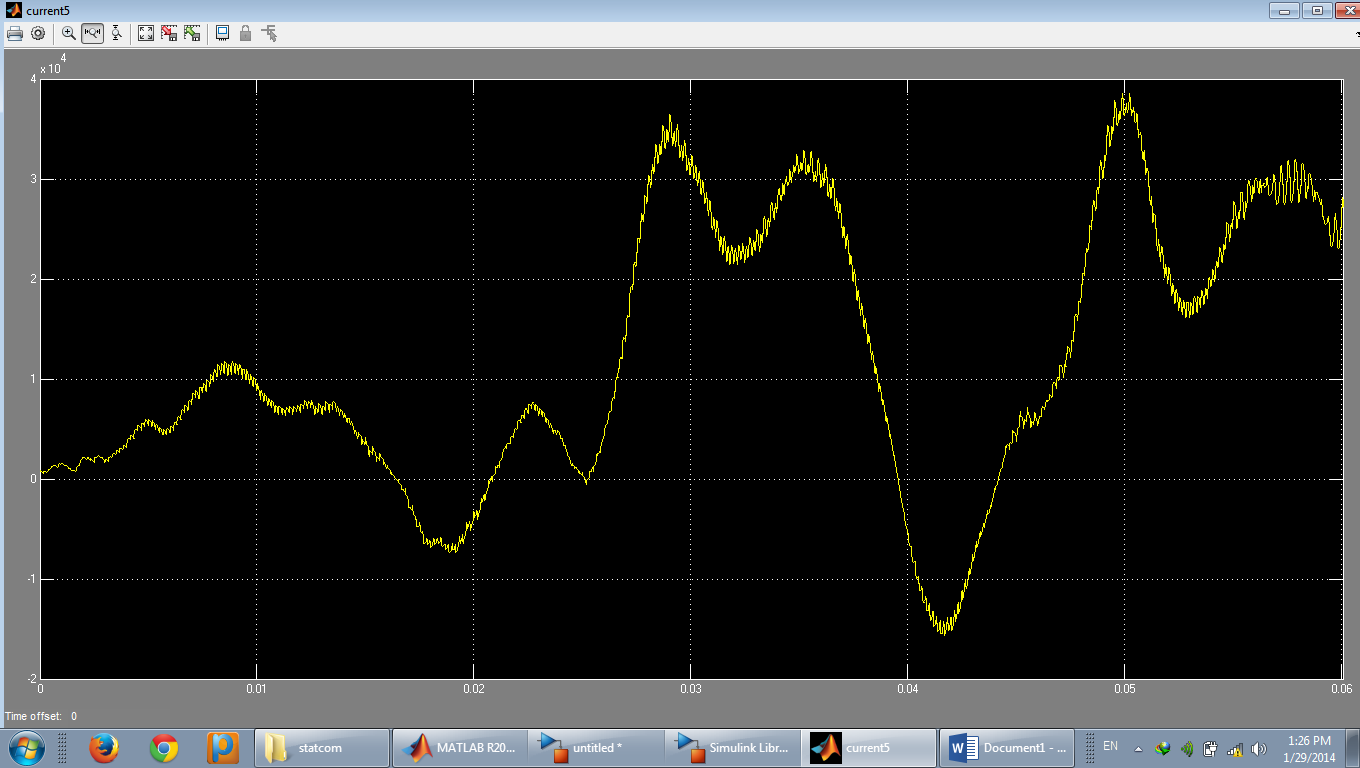 SOC پنج باتری با ریپل کم :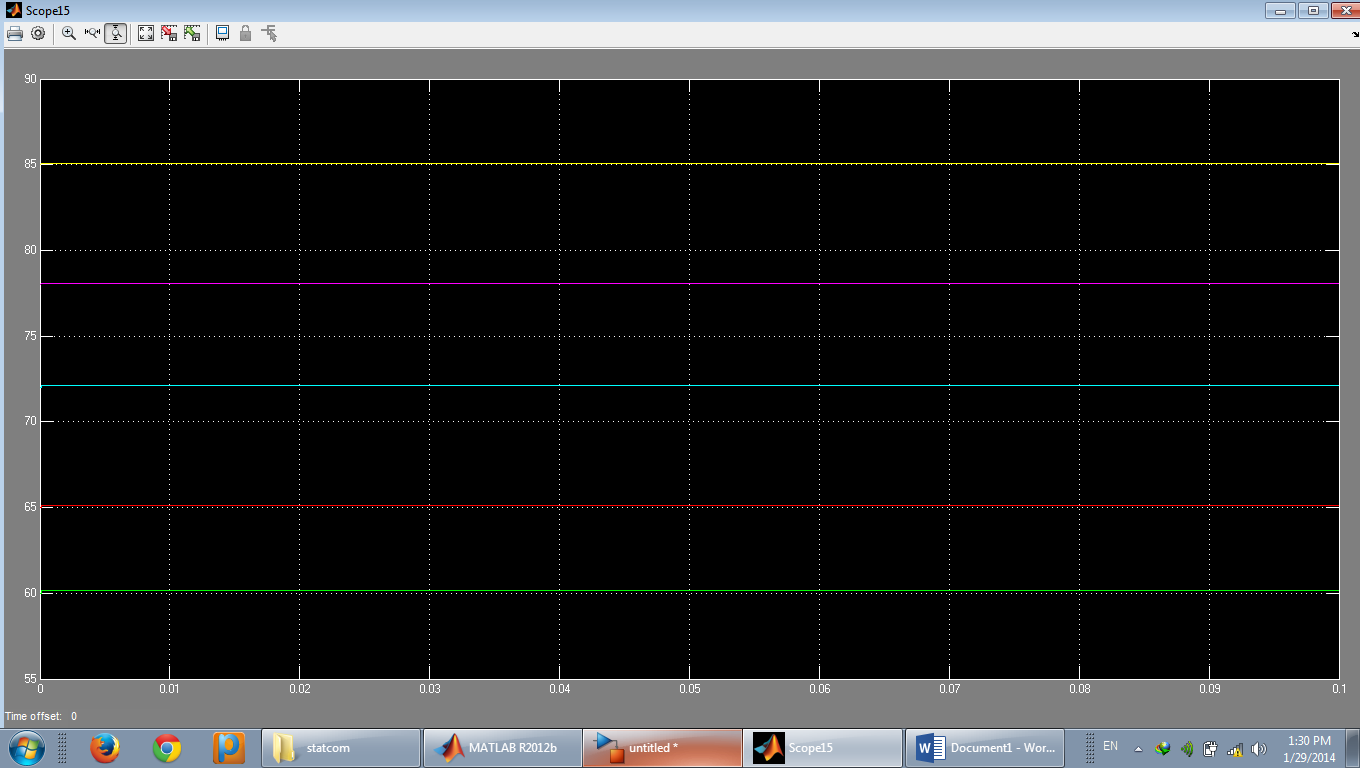 